State Plan For 
Independent Living(SPIL)Rehabilitation Act of 1973, as Amended, Chapter 1, Title VIIPart B - Independent Living ServicesPart C - Centers for Independent LivingState: NevadaFISCAL YEARS: 2021-2023Effective Date:  October 1, 2020 through September 30, 2023According to the Paperwork Reduction Act of 1995, no persons are required to respond to a collection of information unless such collection displays a valid OMB control number (OMB 0985-0044). Public reporting burden for this collection of information is estimated to average 240 hours per response, including time for gathering and maintaining the data needed and completing and reviewing the collection of information. The obligation to respond to this collection is required to receive financial assistance (Title VII of the Rehabilitation Act of 1973, as amended.Executive SummaryThe Independent Living Network in Nevada consists of the Statewide Independent Living Council (SILC), two Centers for Independent Living (CILs) and the Designated State Entity (DSE). The Nevada SILC operates under the Title VII Part B federal grant, with slightly more than the required 10% State match, and evaluates the needs of the disability community through self-advocates. In fiscal year 2020 the SILC received $338,717 from the Administration on Community Living (ACL). The CIL’s are consumer controlled and operate under Title VII Part C federal grants that totaled $947,003 in fiscal year 2020 statewide. They are the primary organizations from which consumers establish independent living plans, if so desired. The DSE is Aging and Disability Services (ADSD), a division of the Nevada Department of Health and Human Services (DHHS). ADSD distributes the Part B grant dollars on behalf of the SILC and ACL. Our SILC supports ADSD’s Assistive Technology for Independent Living Program (AT/IL), the CIL’s and community partners that provide IL services. As partners, the SILC, CILs and DSE, including their AT/IL Program, collaborate to achieve the mission of the IL Network in Nevada.During fiscal years 2021 through 2023, the IL Network will set-out to accomplish the goals of improving network effectiveness and efficiency, consumer access to IL supports and services and the community awareness of the IL philosophy and network, overall. These are important goals that have been identified as appropriate for our state based on collective data review.In the first year, we will lay the groundwork by establishing a Statewide IL message (obj. 2A), cultivating community partnerships and allowing the SILC more staff support to assist with fulfilling their role within the network (obj. 3C). While the SILC utilizes DSE staff as their Executive Director (ED), they are also working with the SILC to ensure their autonomy by releasing all authority over the position and placing the position’s selection and oversight solely into the hands of the Council (obj. 3C). This will be accomplished by providing the State match dollars toward staff support. This is the first step towards eliminating potential conflicts of interest within the network.The SILC needs to strengthen the internal structure of the Council to better serve the network and the entire network needs to collaborate with the community providers more to promote independent living. Therefore, goals have been set over the three-year period to increase partnerships and communications (obj. 2B) and to be more inclusive of youth (obj. 2C) and minorities (Sec.2.2). Trainings will also be prioritized for Council and youth members (obj. 2C & 3A). The SILC will coordinate efforts regarding advocacy and legislative education with other established disability advisory bodies in Nevada (obj. 2B). Creating a SILC resource development plan (obj. 3B) will further enhance the SILC’s resource budget, as well, with the long-term objective of eliminating the need for the DSE staff support, altogether. Of course, it is not anticipated to occur during this State Plan for Independent Living (SPIL) period, but it is important to understand current motivations.The network will continue to provide financial and technical support for all independent living services throughout the state (obj. 1A). Each year, the SILC supplements services identified as the most needed and provides ongoing support for the established IL programs (obj. 1A). The CILs have received one-time funding to address COVID-19 independent living needs, as well, and plan to use it as ACL has prescribed (sec. 1.5). Emergency preparedness is also a work in progress for the network, and is included in our plans throughout the SPIL (obj. 1B).The SILC’s efforts to increase survey participation has proven effective and will be utilized again over the SPIL period to evaluate needs and plan effectiveness (sec. 1.4). The SILC has also invested in acquiring a data hub with a brand new website and image. The data hub is expected to provide ongoing assessments of plan success and consumer and community needs to supplement the consumer surveys done by SILC, CILs and the DSE (obj. 3B). The data hub’s community partner participation is expected to grow over this SPIL period and beyond, providing Nevada with a compendium of disability data relating to disability services, demographics, and consumer and service provider needs throughout the state. This will be instrumental in developing the next SPIL (sec. 1.4).The Network has determined that additional funding will support IL services if received, regardless of which entity receives it (sec. 3.2). Additionally, there are now plans in place that clearly define the process of establishing a new center if one closes or if the network takes a financial loss (sec. 3.2). While this is not anticipated, it is important to note the need to work together to maintain needed services. All network partners follow federal and state laws and guidelines, without exception.Section 1: Goals, Objectives and Activities  Mission:Individuals with disabilities in Nevada will have access to the information, resources and services necessary to meet their personal independent living needs.Goals:Goals of the IL Network for the three-year period of the plan include:Goal 1: Improve Access to Independent Living Supports and Services.Goal 2: Improve Awareness of Independent Living Network and Philosophy.Goal 3: Improve the Effectiveness and Efficiency of the Independent Living Network.1.3 ObjectivesGoal 1: Improve Access to Independent Living Supports and Services.Objective 1A: Provide support for new community services and services with the highest need throughout the State using current data.The SILC will fund at least one Part B competitive subgrant for services needed each year. – Grantees will provide the SILC with a quarterly report.The SILC will provide ongoing support for the State-funded Independent Living Program that services all Nevada Counties. – IL Program Progress report will be shared quarterly or more often if services and/or service providers change.Based on the sunsetting of the Money Follows the Person Program, the SILC will evaluate nursing home transition needs statewide and advocate for coverage of gaps in services along with supporting community and CIL efforts to address them.Objective 1B: Provide support to Centers for Independent Living for new and ongoing services.The SILC will provide Part B supplemental funding for proposed and approved services during fiscal years in which the centers do not receive additional supplemental funding from ACL. CILs will provide current quarterly reports to the SILC for all supported activities and for all other notable CIL activities throughout the year.The CILs will provide the SILC with current quarterly reports on requests for services from consumers so the SILC has valid and current network data on the needs for individuals with disabilities.The IL Network will collaborate with community partners to facilitate a plan for disaster and emergency preparation statewide during the first and second year.Goal 2: Improve Awareness of Independent Living Network and Philosophy.Objective 2A: Establish a statewide, unified Independent Living message and a formal presentation to be offered to our network of partners by the SILC.The SILC will create a presentation that encompasses a unified IL message by the end of the first year.The SILC will provide this presentation to the network of partners by the end of the second year.The SILC will present this as a training at National Conference Workshops to consumers during the third year.Objective 2B: The SILC will collaborate with community partners regarding legislative issues for disability and IL philosophy advocacy, education and outreach.The SILC will establish formal collaborations with the Commission on Services for Persons with Disabilities and the Governor’s Council on Developmental Disabilities to address education and outreach regarding disability legislative issues, including but not limited to competitive integrated employment in Nevada by the end of the first year.Objective 2C: Develop a youth presence in the IL Network.Add policies that incorporate youth involvement in Council activities, including defining SILC youth membership by the end of the first year.Establish at least one youth scholarship program that allows at least one youth to attend APRIL each year from the SILC’s annual travel budget.Collaborate with the CILs to establish youth participation in IL activities within the IL Network by the end of the third year.Objective 2D: The SILC will utilize the new Nevada SILC website to promote the IL Philosophy and share IL news on a monthly basis.The website will be updated monthly by a designated SILC member with news and new information regarding IL.The website will be used to promote IL Services throughout the State by advertising partners and providing educational articles and links to resources on our platform.Goal 3: Improve the Effectiveness and Efficiency of the Independent Living Network.Objective 3A: SILC members and Executive Team will attend trainings and conferences to improve processes.All new SILC members will attend at least one SILC Congress to learn member roles and responsibilities during their first term.The SILC Chair and Executive Director will attend at least one conference workshop or training per year, bringing a summary report back to the full Council.Objective 3B: The SILC will develop a resource development plan.The Nevada SILC will research other SILCs’ resource development plans and compile a list of ideas to adopt based on feasibility in the first year.A resource development plan will be completed and ready to be implemented by the end of the current SPIL, utilizing consultants and/or a contracted expert selected by the SILC to assist in achieving an optimal result.The SILC will, at least annually, evaluate the data collected in the newly established data hub to improve the quality of the data parameters and increase community partner participation by at least 20% each year as reflected in the number of participants to build strong community ties and more shared resources.Objective 3C: The SILC will Negotiate with the DSE to Obtain 100% staff support that is fully selected, supervised and evaluated by the SILC. Staff acting in the role of Executive Director for the SILC will telecommute from outside the DSE office and will  with at least  community partner by the end of  year.1.4 EvaluationThe SILC will use consumer satisfaction surveys from the State IL Program and an additional general satisfaction survey beginning at the start of the SPIL to evaluate consumer satisfaction. Additionally, the SILC will continue to collect survey data through the end of the final year of the SPIL by having the survey available on the new website. Consumers will be encouraged to complete the survey at all events, including at outreach events attended by SILC throughout the three-year term.The SILC is also developing a data hub for their network of partners to contribute disability data. This goal is to have the information compiled in one place to better evaluate the SPIL and independent living needs on an ongoing basis. The compendium is scheduled to be live by December 31, 2020. Promotion of the data hub will begin 3 months prior to the launch so data can be entered by partners once it is live. In the first year, the SILC will analyze the data quarterly to inform efforts to promote the data hub with partners and grow the data sources feeding into it. Annually, the SILC will analyze the data to guide SILC efforts within the SPIL, including advocacy for independent living services with state leaders.The SILC currently reviews data gathered by the SILC’s Executive Director from the CIL’s, the Grants Management Advisory Council for the State’s needs assessment, the State’s IL Program, Nevada 211, the Department of Education, Vocational Rehabilitation, the Commission on Services for Persons with Disabilities, the State Rehabilitation Council and various other entities to gain a broad perspective of what services are needed and of the specific demographics of populations’ needs statewide. The objective of the SILC’s data hub is to combine all these sources’ data into one accessible place for ease of analysis. This is planned to gradually grow and improve over time, eventually eliminating the need to review each source independently, as this is very time-consuming. The purpose overall is to enable a meta-analysis of the entire State’s disability statistics and be able to clearly compare against SPIL objectives for ongoing evaluation. All Network Data reports received by the SILC will be posted publicly on the SILC website.The following table outlines the process and timeline the SILC will use to evaluate SPIL goals:1.5 Financial PlanThe SILC’s resource plan is funded both by Federal Part B dollars and the State General Funds’ match, equaling 10% cash match toward staff salaries: $74,349 annually. The SILC uses State contract and sub-grant fiscal procedures to fulfill SPIL objectives, and makes all final determinations regarding hired staff and sub-grantees. The DSE works collaboratively with the SILC to ensure the State process is followed and monetary distributions are timely and accurate.The SILC’s resource funding will cover staff salaries, meeting costs, operating expenses, member travel and the DSE’s administrative fees, which are well under the allowed 5%. Independent Living Support for the community and CIL’s will be presented annually as a competitive funding opportunity and the SILC will determine subawards based on a scoring system used by the DSE and subawards will be managed by the DSE and SILC quarterly, utilizing a review process designed by the DSE. The State’s IL program will have access to the agreed upon amount of Part B dollars and the Program Director will report to the SILC at least annually.Various outreach, advocacy and education initiatives in the SILC’s goals will be executed through State contracted services and State purchase orders as needed, including hiring a contracted staff to work with the SILC to develop a youth leadership presence, a consultant to assist the SILC with resource development and an ongoing contract to provide website updates and data hub maintenance. These will all be executed through DSE standard processes. All objectives, other than State funding for the IL Program and Part C general CIL operations will be spent from Part B dollars.$630,000 Part B dollars will be spent on IL Services throughout the three-year plan towards Goal 1.$59,303 Part B dollars will be used to accomplish Goal 2, with $10,500 going toward the website maintenance contract.$22,000 Part B dollars will be used to accomplish Goal 3, with $5,500 being contracted for a resource development expert.The CIL Title VII Part C funds Independent Living services statewide. Cares Act Funding will be used statewide to address the following Covid-19 related issues: 1-Purchase and distribute goods and services for people with disabilities 2- Provide technology and training to support consumers, and staff, 3- Address emergency housing needs.Section 2: Scope, Extent and Arrangements of Services2.1 ServicesServices to be provided to persons with disabilities that promote full access to community life including geographic scope, determination of eligibility and statewideness.2.2 OutreachIdentify steps to be taken regarding statewide outreach to populations that are unserved or underserved by programs that are funded under Title VII, including minority groups and urban and rural populations.The SILC has focused efforts to develop a new brand for the IL network in Nevada, including a Statewide message about the SILC advocacy efforts and the IL network. While the SILC will develop a broad outreach plan that is targeted to increase awareness, recruit youth and provide ongoing communication with IL partners, specific efforts to target rural communities and minorities are planned. Rural areas are defined as any areas in Nevada outside of Clark and Washoe Counties.The SILC’s agreed upon Statewide message will be utilized during outreach to rural communities that are underserved and to uncover any possible unserved populations. Underserved is defined as areas where there are less resources and services available for a specific population. Unserved is defined as any population that has a need for an IL service that is not already being provided by the IL Network. The information the SILC obtains, along with consumer surveys and analysis from the data hub, will be compiled annually to be shared with the IL Network while assessing the SPIL. From the current SPIL outreach efforts, we know regular, ongoing visits to rural communities is needed to improve community relationships and educate others regarding the independent living philosophy. Any services identified as needed in any of the aforementioned populations will be included in the notice of funding opportunity annually. The DSE has ongoing quarterly rural visits around the state and has invited the SILC to participate in these efforts to better utilize resources, in which the SILC designated the Executive Director to attend in order to stay in touch with consumers from those areas.     According to CIL data, Hispanic and other minority populations continue to be underserved and the SILC will invest time and effort into attending minority events and offering a Spanish translation of the SILC brochure. The SILC has also recruited a representative from the NAACP to represent the African American disability community. The SILC will reach out to individuals who are working with local tribes in the effort to educate tribal communities regarding the independent living philosophy and self-advocacy through SILC. The data hub will provide the SILC with information regarding how successful our efforts are in this regard.CoordinationPlans for coordination of services and cooperation among programs and organizations that support community life for persons with disabilities.As stated earlier, the DSE invites the SILC to attend rural areas annually together, and the SILC is able to gather consumer survey data and coordinate outreach in this way. This outreach is separate from the SILC’s independent outreach efforts but does not replace it. The SILC hosts virtual disability partner meetings at least annually to allow input from partners in the community providing services to the same populations and to better coordinate IL services. This will be done in conjunction with data hub partners, where there will be a community partner forum space within the site to enhance communication throughout Nevada. The SILC supports the State Independent Living AT for IL Program and works closely with the Program Director to Promote the IL Philosophy within the program. The SILC also supports the Southern Nevada Disability Awareness Day event hosted by SNCIL by purchasing a vendor table to gather consumer survey data and promote the IL Philosophy and attends the Annual Youth Leadership Summit when invited by the Nevada Department of Education. The SILC is planning to coordinate efforts with other State councils and commissions for people with disabilities regarding legislative issues and by sharing resources. The SILC’s members are also active in other advisory bodies such as the Nevada State Rehab Council and the Commission on Services for People with Disabilities in order to share resources and information. The SILC’s data hub will provide a place where the IL Network and outside community partners can add and share disability data and share resources and information with all. The SILC staff will coordinate quarterly meetings to include participation of the DSE, the two CIL directors and the representative from the State IL program. In an effort to increase statewide cooperation, the Executive Directors of our state’s CILs meet regularly.Section 3: Network of Centers3.1 Existing CentersCurrent Centers for Independent Living including: legal name; geographic area and counties served; and source(s) of funding.  Oversight process, by source of funds (e.g., Part B, Part C, state funds, etc.) and oversight entity.Northern Center for Independent Living (NNCIL) serves 16 of Nevada’s 17 counties including:(County / Federal Designation)Washoe / UrbanCarson City / UrbanChurchill / RuralDouglas / RuralElko / RuralEsmerelda / FrontierEureka / FrontierHumboldt / FrontierLander / FrontierLincoln / FrontierLyon / FrontierMineral / FrontierNye / FrontierPershing / FrontierStorey / FrontierWhite Pine / FrontierSouthern Nevada Center for Independent Living (SNCIL):Clark County / Urban and Rural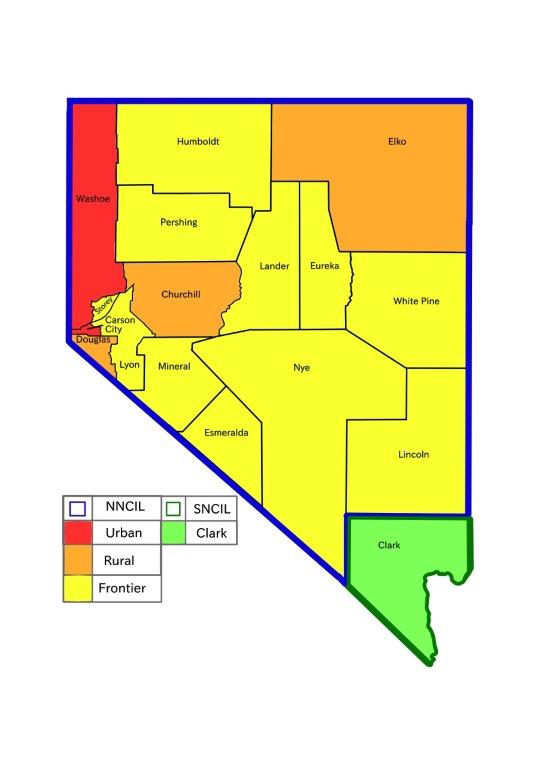 Primary funding for both centers comes from Title VII Part C funds. The oversight entity for both Nevada Centers is the Department of Health and Human Services Administration for Community Living (ACL). The oversight process includes review of individual Program Performance Reports submitted to the ACL by the Centers annually and on-site reviews as designated by ACL.Title VII Part B funds are allocated as supplemental funding to the Centers as needed to increase capacity for activities of the centers.   3.2 Expansion and Adjustment of NetworkPlan and priorities for use of funds, by funding source, including Part B funds, Part C funds, State funds, and other funds, whether current, increased, or one-time funding and methodology for distribution of funds.  Use of funds to build capacity of existing Centers, establish new Centers, and/or increase statewideness of Network.Minimum funding level for a Center and formula/plan for distribution of funds to bring each Center to the minimum.  Exceptions must be explained with sufficient detail.The Federal, Title VII, Part C funds are the minimum funding for a Center.  The current FFY NNCIL Part C minimum funding level awarded by the Administration for Community Living is $266,443 for urban services and $206,479 for rural and frontier services.The current FFY SNCIL Part C minimum funding level awarded by the Administration for Community Living is $262,358 for urban service areas and $211,723 for satellite services.$40,000 in Part B will be available to the 2 CIL’s split equally in years 2 & 3 and opened competitively in the first year to support IL Services provided. This is supplemental funding above the minimum funding requirement.The state Independent Living program is overseen by the DSE and administered by community partners selected through a competitive subaward process every two years. If the DSE receives additional funding through the legislative process for the State Independent Living program, these funds are distributed to existing community partners based on the statewide caseload and waitlist.  Action/process for distribution of funds relinquished or removed from a Center and/or if a Center closes.In the event a center relinquishes Title VII, Part C funds or closes, the SILC, the DSE, and the remaining CIL will work together to identify a new community partner organization(s) to provide coverage for the previous service area utilizing the Part B dollars already budgeted for community and CIL IL services.  The Nevada IL Network will work with the Administration for Community Living to ensure continuity of services with the support that ACL provides for establishing and funding the new CIL(s).  The SILC and the remaining CIL will provide mentorship to the new partner(s) as needed.  Plan/formula for adjusting distribution of funds when cut/reduced.Nevada’s two centers will share the Part C loss equally.The SILC will deduct any Part B funding losses from the annual competitive subaward opportunity for each year there is a loss.Plan for changes to Center service areas and/or funding levels to accommodate expansion and/or adjustment of the Network.Regarding the SILC’s annual $20,000 Part B funding for each center (SNCIL and NNCIL) Funds allocated by the SILC for CIL service expansion/support will be used to expand statewide youth services and close the gap on the nursing home transition services in anticipation of the MFP program sun-setting in November 2020.Plan for one-time funding and/or temporary changes to Center service areas and/or funding levels.There were no past plans for one-time funding and/or temporary changes to Part C. Emergency situations will be addressed as needed. If substantial additional Part C funding is provided that is not designated for a specific use by ACL, each center will allocate the additional dollars according to their current plan equally across services or by partnering with community providers where there is an independent living service needed as shown by current consumer data.SNCIL will seek funding resources to provide Youth training and nursing home transition services. Youth training will include Independent Living training workshops to prepare for independent living and nursing transition services will consist of basic nursing home transition services. SNCIL will increase organizational capacity to decrease current waiting list of six to eight week to receive services.  Should one-time funding and/or temporary funding become available SNCIL would distribute service resource guides to the Native American Community in Clark County. NNCIL continues to seek funding for our newly developed blind/low vision programs. A specific need has been identified regarding access to orientation and mobility training for consumers who fall outside service parameters of school district and VR. These services will be priorities if additional Part C funding is allocated.For any additional Part B funding received, the SILC will add the additional funding to the annual competitive subaward opportunity, regardless if it is a one-time increase or ongoing throughout the current SPIL.Section 4: Designated State EntityNevada Aging and Disability Services Division will serve as the entity in Nevada		 designated to receive, administer, and account for funds made available to the state under Title VII, Chapter 1, Part B of the Act on behalf of the State. (Sec. 704(c))4.1  DSE Responsibilities(1) receive, account for, and disburse funds received by the State under this chapter based on the plan;(2) provide administrative support services for a program under Part B, and a program under Part C in a case in which the program is administered by the State under section 723;(3) keep such records and afford such access to such records as the Administrator finds to be necessary with respect to the programs;(4) submit such additional information or provide such assurances as the Administrator may require with respect to the programs; and(5) retain not more than  5 percent  of the funds received  by the State for any fiscal year under Part B. for the performance of the services outlined in paragraphs (1) through (4).4.2 Grant Process & Distribution of FundsGrant processes, policies, and procedures to be followed by the DSE in the awarding of grants of Part B funds.The Nevada Aging and Disability Services Division follows policies and procedures set forth by the State of Nevada, in accordance with state and federal regulations for sub awarding federal funding.  All subawards are distributed and approved by the SILC as close to the start of the federal fiscal year as possible.  When the SILC allocates funding for IL services but does not list a specific organization in the SPIL, a competitive process is used to subaward funds.  The competitive process includes the following steps:  (A) Solicitation of Proposals – The SILC Executive Director will develop a Notice of Funding Opportunity (NOFO) which includes background and information about the source of the funding, the services being solicited and timelines for the application process. The NOFO template and application documents are provided to the SILC by the DSE, however the SILC has the ability to customize sections of the application documents including requirements for the Project Narrative, Goals and Objectives, Projected Output Measures, and other information deemed necessary by the SILC to evaluate a proposal.  The DSE Grant Manager will work with the SILC Executive Director to adjust the application template as necessary to reflect the SILC’s proposal requirements.  Once the NOFO and Instructions are completed, it is published on the SILC’s website. Additionally, notifications are made via email to network partners by the SILC and the DSE to solicit proposals.  The SILC Executive Director is the main point of contact for the Notice of Funding Opportunity.  The DSE Grant Manager is a secondary contact for questions related to the rules, regulations, and function of the application forms.  The NOFO is open for no less than 30 days from the date of posting.  (B) Reviewing Proposals – The SILC Executive Director, the SILC chair (or another SILC member designated by the Chair), the DSE Representative and one outside reviewer chosen by the members of the SILC will make up the Evaluation Committee.  Each member will review and score the proposals independently. The scoring criteria is set by the SILC Executive Director and published in the NOFO.  In the event there needs to be additional discussion about the applications, a public meeting will be held to discuss the proposals.  Applicants will be invited to this meeting to answer specific questions the committee may have. The SILC Executive Director will total the scores and develop funding recommendations for consideration by the SILC based on the Evaluation Committee reviews.  Additionally, in making funding recommendations, the total score, SILC priorities, and available funding will be considered.Once funding recommendations are completed, these will be presented at the full SILC meeting for final funding decisions to be made.  The Notice of Subawards are issued by ADSD to the chosen subrecipients.  (C) Evaluating Performance – Within the Notice of Subaward, the DSE includes a Statement of Work which outlines the Goals, Objectives, Activities, and Timelines for the project.  The SILC develops a quarterly programmatic report which is used by subrecipients to report progress on the goals and outcomes included in the Statement of Work.   Fiscally, all subawards under ADSD must submit monthly requests for reimbursement (RFR) which includes the amount of funds spent by category for the month, the year to date amount, and balance of funds along with a detailed transaction list to show monthly expenses. Subrecipients are reimbursed within 30 days of the approved RFR.  Subrecipients may request an advance of funds in their application.  Advance requests are evaluated on a case by case and approved by the DSE Grant Manager and the SILC Executive Director.  ADSD also provides support to SILC subrecipients in the RFR process through our Grant and Project Specialist (GPS) and Fiscal Auditor positions.  These teams within ADSD provide the day to day technical assistance to ensure all state and federal regulations are being followed.  The SILC Executive Director is the subject matter expert and provides programmatic technical assistance to the subrecipient in accordance with SILC priorities.   Finally, the SILC Executive Director, the GPS, and Fiscal Auditor team will do a comprehensive onsite subrecipient monitoring of Part B subawards at least once in the first year of funding.  Subawards made for continuing funds follows the same process, except for a solicitation of proposals.  Subrecipients must submit a new budget for each year of the project and may be required to submit a revised Project Narrative, if the SILC deems that necessary. Annual budgets and subaward documents will be due by July 15 in advance of the FFY.  4.3 Oversight Process for Part B FundsThe oversight process to be followed by the DSE.As described in Sections 4.4 and 5.1, the SILC has accepted a DSE position to fulfill the SILC staff role of Executive Director.  Within the DSE structure, the designated DSE representative (Social Services Chief I) performs administrative supervisory functions limited to timesheets, leave requests, compliance with state training requirements, etc.  The SILC Chair is the Executive Director’s manager and has responsibility for directing her activities.  In the previous SPIL, the Executive Director was stationed within the DSE location and split duties 50% for the SILC and 50% for the DSE.  In this SPIL, the DSE has agreed to explore options with the SILC to dedicate this position 100% to the SILC in order to support autonomy and reduce potential for compromising the independence of the SILC.        The designated DSE Representative (Social Services Chief I) provides technical assistance to the SILC Executive Director as needed to ensure compliance with state and federal regulations. The SILC Executive Director works with the DSE representative as needed, to ensure the budget is accurate and reflects the match appropriated to the SILC and the DSE administrative expenses that are charged to the Part B funds.   Additionally, the DSE Representative provides a point of contact for community feedback on SILC activities. This allows the community to have continuous input into the oversight of the SILC.  Feedback is documented and discussed with the SILC Executive Director and SILC Chair.  Actions to be taken are considered by the full SILC.Finally, the DSE is working with the SILC to allow for telecommuting options for the Executive Director, including a permanent workstation outside of the DSE location.  This will further lend to the SILC’s autonomy and reduce the potential for conflict of interest.  4.4 Administration and StaffingAdministrative and staffing support provided by the DSE.The Aging and Disability Services Division (ADSD) as the DSE, provides the following support to the SILC: •	Fiscal management – draws federal funds and prepares related reports, processes payments and reimbursements on behalf of the SILC in accordance with their budget, completes quarterly and annual SF-425 reports, provides required non-federal match and non-federal funds for any disallowed expenditures, and certifies annually all expenditures have been recorded appropriately in state accounting systems.  •	Meeting support - provides administrative assistance to the SILC for the purposes of organizing and conducting public meetings in accordance with Nevada Open Meeting Laws.  •	Administrative Support - supports the SILC in the development of the SPIL as necessary, provides technical assistance to develop an annual budget in accordance with the SPIL and Resource Plan, works with the SILC to establish and ensure autonomy, and carries out other duties as necessary to ensure compliance with federal and state requirements.  4.5 State Imposed RequirementsState-imposed requirements contained in the provisions of this SPIL including: (45 CFR 1329.17(g))State law, regulation, rule, or policy relating to the DSE’s administration or operation of IL programs Rule or policy implementing any Federal law, regulation, or guideline that is beyond what would be required to comply with 45 CFR 1329That limits, expands, or alters requirements for the SPILNot Applicable4.6 722 vs. 723 StateCheck one:  __X__   722 (if checked, will move to Section 5)	 723 (if checked, will move to Section 4.7)4.7 723 StatesOrder of priorities for allocating funds amounts to Centers, agreed upon by the SILC and Centers, and any differences from 45 CFR 1329.21 & 1329.22.How state policies, practices, and procedures governing the awarding of grants to Centers and oversight of the Centers are consistent with 45 CFR 1329.5, 1329.6, & 1329.22.Section 5: Statewide Independent Living Council (SILC) 5.1 Establishment of SILCHow the SILC is established and SILC autonomy is assured.The Nevada SILC is established through Executive Order signed by Governor Sandoval September 5, 2017. The Order establishes the SILC as a council that may be incorporated as a private, non-profit entity, but not as an entity within a State agency. Currently, the SILC is not established as a non-profit; so, Aging and Disability Services Division, the current DSE, under the Nevada Department of Health and Human Services distributes the SILC’s Part B federal grant, working closely with the SILC to ensure an expedient process. Members are Governor-appointed by SILC endorsement and per the new SILC indicators and assurances (est. 2017) the DSE formally agrees to the SILC’s autonomy by signing this document.5.2 SILC Resource planResources (including necessary and sufficient funding, staff/administrative support, and in-kind), by funding source and amount, for SILC to fulfill all duties and authorities. The SILC’s resources will support the daily needs of the Council for personnel, operating expenses, travel and administrative fees. The total resources used each year, $101,615.10, will be used to support personnel, operating, travel and administrative costs. Additional DSE match funds will be used to supplement staff salaries once approval is completed by the SILC and DSE, as needed to cover merit increases and benefits according to State position classifications. Prior to the approval of the shift in match funds to be included in the SILC’s resource budget, the DSE will provide the match within the State’s Independent Living Program as they have done so over the last 4 years.Process used to develop the Resource Plan.Cost estimates were established by analyzing the previous three years’ worth of resource spending along with the estimated known changes in office rent, salaries for staff, travel and operating expenses related to the new objectives. This funding is automatically drawn down through internal State processes and reported to the SILC quarterly. Travel is reimbursed by submitting a State reimbursement request and any relevant receipts through a travel clerk. Council members may request a travel advance instead of reimbursement, provided they refund the State any excess funds within 30 days of returning from the trip.Process for disbursement of funds to facilitate effective operations of SILC.The SILC follows all State fiscal process for reimbursements and advances according to Aging and Disability Services Division policies. These policies include timely payments in compliance with the new DSE Assurances.Justification if more than 30% of the Part B appropriation is to be used for the SILC Resource Plan.Not Applicable.5.3 Maintenance of SILCHow State will maintain SILC over the course of the SPIL.The SILC has an established onboarding process that includes attending at least one meeting prior to applying for and being endorsed by the Council for appointment by the Governor’s Office. The SILC Executive Director and the DSE Representative work together collaboratively to ensure communication with the Governor’s Office is maintained and appointments as well as resignations or removals are timely and appropriate. The application for appointment is available online and assistance is provided, if needed, in completing and submitting it.Per the SILC bylaws established 4/5/2019 there is no minimum or maximum number of members required other than the federal guidelines of maintaining a majority of individuals with disabilities who do not work for either a center or the State, as voting members and at least one center director on the Council. This allows the SILC to recruit the necessary members to advance the SILC’s purpose in the most efficient way possible.The Chairperson and Vice-Chairperson are appointed by the majority vote of current members, and all members are appointed by the Governor after recommendations have been made by the Council. The Chair must be a voting member of the SILC. In the event of a vacancy, the SILC will recruit a new member to ensure compliance with Section 705(b).  The DSE will assist the SILC with recruitment actions as needed to ensure compliance with federal guidelines.  The SILC has an established policy regarding the removal of a Council member should there be a violation of the code of ethics or if they acquire 2 or more consecutive unexcused absences from scheduled meetings. All meetings are posted in advance according to Nevada open meeting law requirements and there are multiple means listed and available for contacting either a Council member, the Executive Director or the SILC staff to inform them of any absence in advance of a meeting. There is no limit to the time prior to a meeting in which notice must be given other than it being prior to the start of the meeting.In the event a new Executive Director must be hired under State employment, the Council Chair, Vice Chair, and an additional SILC member will be members of the interview panel and will make the final determination regarding who will be hired for the position. The DSE will assist in posting the position, providing the chosen panel with a list of candidates who have applied, and onboarding for state-specific position training and benefit purposes. In the event the Chair or Vice Chair is unavailable to participate in the hiring process, another Council member may serve on their behalf. Neither the Center staff nor the DSE shall be members of the interview panel to avoid any conflict of interest or undue influence on the SILC. Neither the DSE nor the CILs will supervise, direct or otherwise exercise any authority over the Executive Director regarding any SILC business once hired. This ensures SILC autonomy from the State agency and Part C centers. The DSE will advise and correspond with the SILC Chair and Executive Director regarding any State policies and/or procedures that pertain to State employment benefits and statutory and training requirements of State employees only in regard to his/her supervision. Secretarial staff support will be provided by the DSE to take meeting minutes, arrange travel, and maintain files for the SILC, as needed and will remain under the Executive Director’s supervision according to SILC indicators and assurances by ACL.The Federal Part B money will be dispensed as the SILC directs in accordance with the State Plan for Independent Living and per ADSD and State policy. If there is a concern from the DSE that SILC is not expending funds appropriately, a resolution will be determined within the allowable time period for expending such funds so that no Part B dollars are unobligated according to the federal grant period.Section 6:  Legal Basis and Certifications   Designated State Entity (DSE)The state entity/agency designated to receive and distribute funding, as directed by the SPIL, under Title VII, Part B of the Act is Nevada Aging and Disability Services Division.Authorized representative of the DSE: Dena Schmidt   Title: Administrator.Statewide Independent Living Council (SILC)The Statewide Independent Living Council (SILC) that meets the requirements of section 705 of the Act and is authorized to perform the functions outlined in section 705(c) of the Act in the State is the __Nevada Statewide Independent Living Council_____________.Centers for Independent Living (CILs)The Centers for Independent Living (CILs) eligible to sign the SPIL, a minimum of 51% whom must sign prior to submission, are:Lisa Bonie, Executive Director NNCIL			Mary Evilsizer, Executive Director, SNCIL			6.4 Authorizations6.4.a.  The SILC is authorized to submit the SPIL to the Independent Living Administration, Administration for Community Living.  Yes	 (Yes/No)6.4.b.  The SILC and CILs may legally carryout each provision of the SPIL.  Yes	 (Yes/No)6.4.c.  State/DSE operation and administration of the program is authorized by the SPIL.  Yes	 (Yes/No)Section 7: DSE Assurances     Dena Schmidt   	 acting on behalf of the DSE 	Nevada Aging and Disability Services Division located at 3416 Goni Road, D-132, Carson City, NV 89706, dschimdt@adsd.nv.gov, 775-687-4210 45 CFR 1329.11 assures that:7.1.  	The DSE acknowledges its role on behalf of the State, as the fiscal intermediary to receive, account for, and disburse funds received by the State to support Independent Living Services in the State based on the plan;7.2.	The DSE will assure that the agency keeps appropriate records, in accordance with federal and state law, and provides access to records by the federal funding agency upon request;7.3.	The DSE will not retain more than 5 percent of the funds received by the State for any fiscal year under Part B for administrative expenses;7.4.	The DSE assures that the SILC is established as an autonomous entity within the State as required in 45 CFR 1329.14;7.5.	The DSE will not interfere with the business or operations of the SILC that include but are not limited to:1.  Expenditure of federal funds2.  Meeting schedules and agendas3.  SILC board business4.  Voting actions of the SILC board5.  Personnel actions6.  Allowable travel7.  Trainings7.6.	The DSE will abide by SILC determination of whether the SILC wants to utilize DSE staff:1.   If the SILC informs the DSE that the SILC wants to utilize DSE staff, the DSE assures that management of such staff with regard to activities and functions performed for the SILC is the sole responsibility of the SILC in accordance with Sec. 705(e)(3) of the Act (Sec. 705(e)(3), 29 U.S.C.796d(e)(3)).7.7.	The DSE will fully cooperate with the SILC in the nomination and appointment process for the SILC in the State;7.8.	The DSE shall make timely and prompt payments to Part B funded SILCs and CILs:1.  When the reimbursement method is used, the DSE must make a payment within 30 calendar days after receipt of the billing, unless the agency or pass-through entity reasonably believes the request to be improper;2.  When necessary, the DSE will advance payments to Part B funded SILCs and CILs to cover its estimated disbursement needs for an initial period generally geared to the mutually agreed upon disbursing cycle; and3.  The DSE will accept requests for advance payments and reimbursements at least monthly when electronic fund transfers are not used, and as often as necessary when electronic fund transfers are used, in accordance with the provisions of the Electronic Fund Transfer Act (15 U.S.C. 1693-1693r).The signature below indicates this entity/agency’s agreement to: serve as the DSE and fulfill all the responsibilities in Sec. 704(c) of the Act; affirm the State will comply with the aforementioned assurances during the three-year period of this SPIL; and develop, with the SILC, and ensure that the SILC resource plan is necessary and sufficient (in compliance with section 8, indicator (6) below) for the SILC to fulfill its statutory duties and authorities under Sec. 705(c) of the Act, consistent with the approved SPIL.Dena Schmidt, Administrator										Name and Title of DSE director/authorized representativeSignature									DateElectronic signature may be used for the purposes of submission, but hard copy of signature must be kept on file by the SILC.Section 8:  Statewide Independent Living Council (SILC) Assurances and Indicators of Minimum Compliance8.1 Assurances     Kacy Curry,	 acting on behalf of the SILC Nevada Statewide Independent Living Council	 located at 		P.O. Box 33386, Las Vegas, NV 89133  		 45 CFR 1329.14 assures that:The SILC regularly (not less than annually) provides the appointing authority recommendations for eligible appointments; The SILC is composed of the requisite members set forth in the Act;The SILC terms of appointment adhere to the Act;The SILC is not established as an entity within a State agency in accordance with 45 CFR Sec. 1329.14(b); The SILC will make the determination of whether it wants to utilize DSE staff to carry out the functions of the SILC; The SILC must inform the DSE if it chooses to utilize DSE staff;The SILC assumes management and responsibility of such staff with regard to activities and functions performed for the SILC in accordance with the Act.The SILC shall ensure all program activities are accessible to people with disabilities;The State Plan shall provide assurances that the designated State entity, any other agency, office, or entity of the State will not interfere with operations of the SILC, except as provided by law and regulation and;The SILC actively consults with unserved and underserved populations in urban and rural areas that include, indigenous populations as appropriate for State Plan development as described in Sec. 713(b)(7) the Act regarding Authorized Uses of Funds.Section 8.2 Indicators of Minimum ComplianceIndicators of minimum compliance for Statewide Independent Living Councils (SILC) as required by the Rehabilitation Act (Section 706(b), 29 U.S.C. Sec 796d-1(b)), as amended and supported by 45 CFR 1329.14-1329.16; and Assurances for Designated State Entities (DSE) as permitted by Section 704(c)(4) of the Rehabilitation Act (29 U.S.C. Sec. 796c(c)(4)), as amended.  STATEWIDE INDEPENDENT LIVING COUNCIL INDICATORS. –SILC written policies and procedures must include:A method for recruiting members, reviewing applications, and regularly providing recommendations for eligible appointments to the appointing authority; A method for identifying and resolving actual or potential disputes and conflicts of interest that are in compliance with State and federal law;A process to hold public meetings and meet regularly as prescribed in 45 CFR 1329.15(a)(3);A process and timelines for advance notice to the public of SILC meetings in compliance with State and federal law and 45 CFR 1329.15(a)(3);A process and timeline for advance notice to the public for SILC “Executive Session” meetings, that are closed to the public, that follow applicable federal and State laws;“Executive Session” meetings should be rare and only take place to discuss confidential SILC issues such as but not limited to staffing.Agendas for “Executive Session” meetings must be made available to the public, although personal identifiable information regarding SILC staff shall not be included;A process and timelines for the public to request reasonable accommodations to participate during a public Council meeting;A method for developing, seeking and incorporating public input into, monitoring, reviewing and evaluating implementation of the State Plan as required in 45 CFR 1329.17; andA process to verify centers for independent living are eligible to sign the State Plan in compliance with 45 CFR 1329.17(d)(2)(iii).The SILC maintains regular communication with the appointing authority to ensure efficiency and timeliness of the appointment process. The SILC maintains individual training plans for members that adhere to the SILC Training and Technical Assistance Center’s SILC training curriculum. The SILC receives public input into the development of the State Plan for Independent Living in accordance with  45 CFR 1329.17(f) ensuring:Adequate documentation of the State Plan development process, including but not limited to, a written process setting forth how input will be gathered from the state’s centers for independent living and individuals with disabilities throughout the state, and the process for how the information collected is considered.  All meetings regarding State Plan development and review are open to the public and provides advance notice of such meetings in accordance with existing State and federal laws and 45 CFR 1329.17(f)(2)(i)-(ii);Meetings seeking public input regarding the State Plan provides advance notice of such meetings in accordance with existing State and federal laws, and 45 CFR 1329.17(f)(2)(i);Public meeting locations, where public input is being taken, are accessible to all people with disabilities, including, but not limited to:proximity to public transportation, physical accessibility, and effective communication and accommodations that include auxiliary aids and services, necessary to make the meeting accessible to all people with disabilities.  Materials available electronically must be 508 compliant and, upon request, available in alternative and accessible format including other commonly spoken languages.The SILC monitors, reviews and evaluates the State Plan in accordance with 45 CFR 1329.15(a)(2) ensuring:Timely identification of revisions needed due to any material change in State law, state organization, policy or agency operations that affect the administration of the State Plan approved by the Administration for Community Living.The SILC State Plan resource plan includes:Sufficient funds received from:Title VII, Part B funds;If the resource plan includes Title VII, Part B funds, the State Plan provides justification of the percentage of Part B funds to be used if the percentage exceeds 30 percent of Title VII, Part B funds received by the State;Funds for innovation and expansion activities under Sec. 101(a)(18) of the Act, 29 U.S.C. Sec. 721(a)(18), as applicable;Other public and private sources.The funds needed to support:i. 	Staff/personnel;ii. 	Operating expenses;iii. 	Council compensation and expenses; iv. 	Meeting expenses including meeting space, alternate formats, interpreters, and other accommodations; v.	Resources to attend and/or secure training and conferences for staff and council members and;vi.	Other costs as appropriate.The signature below indicates the SILC’s agreement to comply with the aforementioned assurances and indicators:Kacy Curry												Name of SILC chairpersonSignature									DateElectronic signature may be used for the purposes of submission, but hard copy of signature must be kept on file by the SILC.Section 9:  SignaturesThe signatures below are of the SILC chairperson and at least 51 percent of the directors of the centers for independent living listed in section 6.3. These signatures indicate that the Nevada Statewide Independent Living Council (NV SILC) and the centers for independent living in the state agree with and intend to fully implement this SPIL’s content. These signatures also indicate that this SPIL is complete and ready for submission to the Independent Living Administration, Administration for Community Living, U.S. Department of Health and Human Services.The effective date of this SPIL is October 1, 	2020		 (year)SIGNATURE OF SILC CHAIRPERSON					DATEKacy Curry												NAME OF SILC CHAIRPERSONSouthern Nevada Center for Independent Living							NAME OF CENTER FOR INDEPENDENT LIVING (CIL)SIGNATURE OF CIL DIRECTOR						DATEMary Evilsizer												NAME OF CIL DIRECTOR	Northern Nevada Center for Independent Living							NAME OF CENTER FOR INDEPENDENT LIVING (CIL)SIGNATURE OF CIL DIRECTOR						DATELisa Bonie												NAME OF CIL DIRECTOR	Electronic signatures may be used for the purposes of submission, but hard copy of signature must be kept on file by the SILC.TimelineGoals ObjectivesData to be collectedData collection methodOrganization primarily responsible for data collection Throughout 3-year periodImprove Access to Independent Living Supports and ServicesProvide support for new community services and services with the highest need throughout the StateNumber of individuals on waitlists, reported services needed and any urgent change in service coverage.Data Hub reports, reports from CIL’s and the State IL Program or current network partners.CILDSESILCThroughout 3-year periodSame as aboveProvide support to the Centers for Independent Living for new and ongoing services.CILs will provide quarterly reports to the SILC for all Part B supported activities and for all other notable CIL activities throughout the year.CIL reportsCILYear 1Improve Awareness of Independent Living Network and Philosophy.Establish a statewide, unified Independent Living message and a formal presentation to be offered to our network of partnersOther SILCs’ websites and brochures, informal networking surveys at Il conferences and ILRU resources.Members will communicate any findings to the Executive Director who will compile all data and create a draft message to be approved by SILC.SILCYear 1Same as aboveCollaborate with community partners regarding legislative issues for disability and IL philosophy education and outreach.Current or proposed legislation regarding individuals with disabilities.Collect legislative information from the State, network partners, the legislative subcommittee of the Commission on Services for Persons with Disabilities and the Governor’s Council on Developmental Disabilities.SILCCILThroughout 3-year periodSame as aboveDevelop a youth presence in the IL Network.Other SILCs’ youth initiatives.Review policies, programs and initiatives from other states. SILCCILThroughout 3-year periodSame as aboveUtilize the new Nevada SILC website to promote the IL Philosophy and share IL news on a monthly basis.Quarterly reporting on website information to the SILCSite Administrator and/or SILC ED will update and reportSILCThroughout 3-year periodImprove the Effectiveness and Efficiency of the Independent Living Network.SILC members and Executive Team will attend trainings and conferences to improve processes.Summary reports to SILC will be provided by all attendees.Attendees will be notified of the expectation and offered any accommodations to assist in the process.SILCThroughout 3-year periodSame as aboveThe SILC will develop a resource development plan.The Data Hub reports will be presented to the SILC at least annually for review.A contracted consultant along with Data hub reports will provide the necessary data for review.SILCIn the first yearSame as aboveThe SILC will Negotiate with the DSE to Obtain 100% staff support that is fully selected, supervised and evaluated by the SILC.This is reflected in the three-year budget / financial plan as the DSE match will be provided for this purpose.Progress will be reported quarterlyDSESILCFiscal Year(s): 2021Fiscal Year(s): 2021Fiscal Year(s): 2021Fiscal Year(s): 2021Fiscal Year(s): 2021Fiscal Year(s): 2021Sources Projected Funding Amounts and UsesProjected Funding Amounts and UsesProjected Funding Amounts and UsesProjected Funding Amounts and UsesProjected Funding Amounts and UsesSILC Resource Plan IL Services General CIL Operations Other SPIL ActivitiesRetained by DSE for Administrative costs (applies only to Part B funding)Cares Act Title VII FundsChapter 1, Part B (including state match)210,00027,101Chapter 1, Part C$947,003 $947,295Other Federal FundsSec. 101(a)(18) of the Act (Innovation and Expansion)Social Security ReimbursementOtherNon-Federal FundsState Funds74,3491,499,826OtherFiscal Year(s): 2022Fiscal Year(s): 2022Fiscal Year(s): 2022Fiscal Year(s): 2022Fiscal Year(s): 2022Fiscal Year(s): 2022Sources Projected Funding Amounts and UsesProjected Funding Amounts and UsesProjected Funding Amounts and UsesProjected Funding Amounts and UsesProjected Funding Amounts and UsesSILC Resource Plan IL Services General CIL Operations Other SPIL ActivitiesRetained by DSE for Administrative costs (applies only to Part B funding)CARESActTitle VII FundsChapter 1, Part B (including state match)170,00040,00027,101Chapter 1, Part C$947,003Other Federal FundsSec. 101(a)(18) of the Act (Innovation and Expansion)Social Security ReimbursementOtherNon-Federal FundsState Funds74,3491,499,826OtherFiscal Year(s): 2023Fiscal Year(s): 2023Fiscal Year(s): 2023Fiscal Year(s): 2023Fiscal Year(s): 2023Fiscal Year(s): 2023Sources Projected Funding Amounts and UsesProjected Funding Amounts and UsesProjected Funding Amounts and UsesProjected Funding Amounts and UsesProjected Funding Amounts and UsesSILC Resource Plan IL Services General CIL Operations Other SPIL ActivitiesRetained by DSE for Administrative costs (applies only to Part B funding)Title VII FundsChapter 1, Part B (including state match)170,00040,00027,101Chapter 1, Part C$947,003Other Federal FundsSec. 101(a)(18) of the Act (Innovation and Expansion)Social Security ReimbursementOtherNon-Federal FundsState Funds74,3491,499,826OtherSILC Proposed 3 Year BudgetSILC Proposed 3 Year BudgetSILC Proposed 3 Year BudgetSILC Proposed 3 Year BudgetSILC Proposed 3 Year BudgetFFY21FFY22FFY23TotalResource Plan Personnel Dawn      48,362       47,374       47,918         143,65 Wendy (25%)      14,03       15,02       15,54           44,60 OperatingRent         3,438         3,438         3,438           10,314 Office Phone            360            360            360             1,080 Cell Phone           480            480            480             1,440 Email           557            557            557             1,672 Postage/State Mail            200            200            200                600 Consumable Office Supplies        2,592         2,592         1,526             6,711 Meeting Expenses (Cart, Terps)        2,380         2,380         2,380             7,140 TravelIn-State       12,360       12,360       12,360           37,080 Out of state (SILC Congress)        6,688         6,688         6,688           20,064 OtherSWCAP/AG Cost Allocation Plan      10,16      10,16       10,16           30,48Total RESOURCE PLAN    101,615    101,615    101,615         304,845 % Resource Plan30%30%30%Contractual (Goals & Objectives) Goal 1 - Access to IL ServicesNew & Priority IL Services            70,000            30,000 30000        130,000 CIL Support            40,000 40000          80,000 State AT/IL program         140,000          140,000 140000        420,000 Goal 2 - Awareness of IL Unified Message             2,500              2,500 2500            7,500 Legislative Issues                    -                1,000 0            1,000 Youth IL Network           12,101            13,601 14601          40,303 SILC Website              3,500              3,500 3500          10,500 Goal 3 - Effectiveness of IL NetworkSILC Trainings & Conferences             6,500              5,000 5000          16,500 Resource Development Plan              2,500              1,500 1500            5,500                         -   Total CONTRACTUAL          237,101          237,101          237,101              711,303 Grand Total   338,71    338,71    338,71     1,016,1 Table 2.1A: Independent living servicesProvided using  Part B (check to indicate yes)Provided using other funds (check to indicate yes; do not list the other funds)Entity that provides (specify CIL, DSE, or the other entity)Core Independent Living Services, as follows:Information and referralIL skills trainingPeer counseling Individual and systems advocacyTransition services including:Transition from nursing homes & other institutionsDiversion from institutionsTransition of youth (who were eligible for an IEP) to post-secondary lifeCore Independent Living Services, as follows:Information and referralIL skills trainingPeer counseling Individual and systems advocacyTransition services including:Transition from nursing homes & other institutionsDiversion from institutionsTransition of youth (who were eligible for an IEP) to post-secondary lifeXXDSE, CILCore Independent Living Services, as follows:Information and referralIL skills trainingPeer counseling Individual and systems advocacyTransition services including:Transition from nursing homes & other institutionsDiversion from institutionsTransition of youth (who were eligible for an IEP) to post-secondary lifeXCILCore Independent Living Services, as follows:Information and referralIL skills trainingPeer counseling Individual and systems advocacyTransition services including:Transition from nursing homes & other institutionsDiversion from institutionsTransition of youth (who were eligible for an IEP) to post-secondary lifeXCILCore Independent Living Services, as follows:Information and referralIL skills trainingPeer counseling Individual and systems advocacyTransition services including:Transition from nursing homes & other institutionsDiversion from institutionsTransition of youth (who were eligible for an IEP) to post-secondary lifeXXDSE, CILCounseling services, including psychological, psychotherapeutic, and related servicesServices related to securing housing or shelter, including services related to community group living, and supportive of the purposes of this Act and of the titles of this Act, and adaptive housing services (including appropriate accommodations to and modifications of any space used to serve, or occupied by, individuals with disabilities)Note: CILs are not allowed to own or operate housing.XXDSE, CILRehabilitation technologyXDSEMobility trainingServices and training for individuals with cognitive and sensory disabilities, including life skills training, and interpreter and reader servicesXCILPersonal assistance services, including attendant care and the training of personnel providing such servicesSurveys, directories, and other activities to identify appropriate housing, recreation opportunities, and accessible transportation, and other support servicesXCILConsumer information programs on rehabilitation and IL services available under this Act, especially for minorities and other individuals with disabilities who have traditionally been unserved or underserved by programs under this ActXDSEEducation and training necessary for living in the community and participating in community activitiesXCILSupported livingTransportation, including referral and assistance for such transportationXXDSE, CILPhysical rehabilitationTherapeutic treatmentProvision of needed prostheses and other appliances and devicesXDSEIndividual and group social and recreational servicesXCILTraining to develop skills specifically designed for youths who are individuals with significant disabilities to promote self-awareness and esteem, develop advocacy and self-empowerment skills, and explore career optionsXCILServices for childrenXDSEServices under other Federal, State, or local programs designed to provide resources, training, counseling, or other assistance, of substantial benefit in enhancing the independence, productivity, and quality of life of individuals with disabilitiesXXDSE, CILAppropriate preventive services to decrease the need of individuals with significant disabilities for similar services in the futureXXDSE, CILCommunity awareness programs to enhance the understanding and integration into society of individuals with disabilitiesXCILSuch other services as may be necessary and not inconsistent with the ActXXDSE, CILTitle VII Part CCares ActSouthern Urban $266, 443$266,777Southern Satellite $206,479$210,447Northern Urban$262,358$264,836Northern Rural$211,723$205,235TOTAL$947,003$947,295